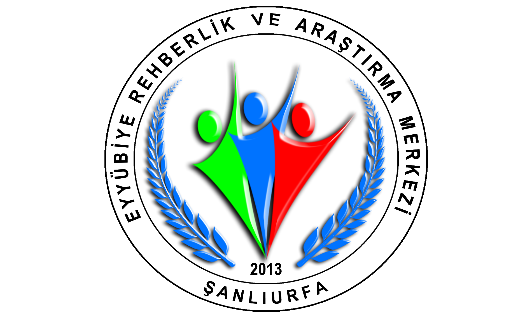 “BAĞIMSIZ GENÇLİK HUZURLU GELECEK” PROJESİPROJENİN KONUSU: Eyyübiye ilçesindeki öğrencilerin, öğretmenlerin ve ebeveynlerin teknoloji, madde, tütün ve alkol bağımlılığı konularında bilgilendirilmesi ve farkındalık oluşturulması.Eyyübiye ilçesinde okullarda uygulanan risk haritaları çerçevesinde risk grubunda olan öğrencilerin “öğrenci rehberliği” çalışmaları kapsamında takibinin yapılması. (Ailesinde ruhsal hastalığı olan, Ailesinde Bağımlı Bireyler Bulunan (alkol/madde), Aile içi şiddete maruz kalan vb.)PROJENİN GEREKÇESİ:Teknoloji, sigara, alkol ve uyuşturucu maddelerin kullanılması bireyin bedensel ve ruhsal sağlığını olumsuz yönde etkilemekte ve madde kullanımının devam etmesiyle bu etkilerin yoğunluğu yaşamın ilerleyen dönemlerinde de giderek artmaktadır.   Madde kullanımına genellikle ergenlik döneminde başlanmakta ve madde kullanımında psikolojik, sosyal ve kültürel etkiler önemli rol oynamaktadır. Gençler eğlenmek, sosyal ve duygusal gereksinimlerini gidermek, sorunlarından uzaklaşmak, heyecan aramak gibi çok değişik nedenlerle madde kullanmayı deneyebilmektedir. Gençlerin sigara, alkol ve uyuşturucu madde kullanımına zemin hazırlayan çok sayıda risk etkeni tanımlanmaktadır. Bu risk etkenleri aile, arkadaş ortamı, okul, bireyin kişisel özellikleri, diğer riskli davranışların görülmesi, toplumsal ve çevresel faktörler olarak sıralanmaktadır.Risk gruplarından en önemlisi okul çağındaki çocuk ve gençlerdir. Bu çocuk ve gençlerin zamanlarının büyük bir kısmını eğitim kurumlarında geçirdikleri düşünüldüğünde, okul odaklı talep azaltma çalışmaları oldukça önem kazanmaktadır. Bu nedenle madde kullanımının yaygınlığının azaltılması için önleyici çalışmalara gereksinim duyulmaktadır. Alkol, sigara ve uyuşturucu maddelere bağlı hastalıkların ve ölümlerin önüne geçilebilmesi için önleme programları oldukça önemli bir yere sahiptir. Önleme programları aynı zamanda bu maddelere başlama yaşını geciktirmesi ve diğer maddelere başlamayı güçleştirmesi nedeniyle de önemli bir role sahiptir.Öğrencilerin okul ortamında bütün öğretmenler tarafından tanınması ve takip edilmesi her zaman sağlıklı bir şekilde yürütülmeyebilir. Ailesi tarafından ihmale maruz kalan öğrenci okul ortamında da öğretmenlerinden ve arkadaşlarından gerekli ilgiyi göremeyince olumsuz davranışlar kazanma ya da var olan olumsuz davranışlarını ilerletme eğilimine girebilir.Okullarda sınıf rehberliği faaliyetlerinin bütün sınıfa 1 öğretmen olacak şekilde yürütülmesinden ve sınıf mevcutlarının da kalabalık olmasından dolayı öğrencilerin kişisel-sosyal rehberlik faaliyeti kapsamından yetersiz olduğu gözlemlenmektedir.Madde kullanımına başlama, kişiden kişiye değişse bile bir takım ortak noktaları bulunmaktadır. Bunlar arasında merak, en yakın arkadaşların kullanıyor olması, akran baskısı, yetişkinlerin taklit edilmesi en önemli risk faktörlerindendir. Diğer bir risk faktörü olarak ailelerin madde kullanımı konusunda sürekli ve sert bir şekilde uyarmaları da madde kullanımına yöneltebilmektedir. Çünkü bu tür davranışlar çocuklarda merak ve tepki oluşturabilmektedir.PROJENİN HEDEFLERİ:Bağımlılık konusunda önleyici çalışmalar yapılması.Öğretmenlerin, velilerin ve okul yardımcı personelinin bağımlılık türleri hakkında bilgi sahibi olmasını sağlamak.Öğrencilerin sosyal, duygusal, fiziksel ve zihinsel gelişimlerine destek olmak.Öğrencilerin duygusal ve sosyal gelişimleri desteklenerek onların yaşam kalitelerini yükseltmek.Risk grubundaki öğrencilerin öğrenci rehberliği faaliyetleri kapsamında takibinin yapılarak, öğrencinin risk ortamından uzaklaşmasını sağlamakÖğrencilerin sosyal ilişkilerinde mantıklı seçimler yapmalarını sağlayacak bilgi, beceri ve değerler konularında bilgi seviyesini artırmak.Öğrencilerin nereden yardım alabileceklerini öğrenmeleri, güvenilir yetişkinlere başvurabilmeleri, böylece alınan zararın azaltılmasını sağlamak.Hayır deme becerisi ve sağlıklı yaşamın önemi hakkında hem öğrencilerde hem ailelerde farkındalık oluşturmak. Öğrencilerin, psikolojik, sosyal ve duygusal yönden gelişimlerine destek sağlamak.Öğrencilerin öz saygı ve öz güven algılarını geliştirmek.PROJENİN HEDEF KİTLESİ:	ÖğrencilerVeliler ÖğretmenlerOkul Yardımcı PersoneliPROJE KAPSAMINDA YAPILACAK FAALİYETLER:Anaokulu kademesinde öğrenim gören öğrencilere Sağlıklı Yaşam ve Teknoloji Bağımlılığını önleme çalışmalarının yapılmasıİlkokul kademesinde öğrenim gören öğrencilere Sağlıklı Yaşam, Teknoloji Bağımlılığı ve Tütün Bağımlılığını önleme çalışmalarının yapılmasıOrtaokul kademesinde öğrenim gören öğrencilere Sağlıklı Yaşam, Teknoloji Bağımlılığı, Tütün Bağımlılığını önleme çalışmalarının yapılmasıLise kademesinde öğrenim gören öğrencilere Sağlıklı Yaşam, Teknoloji Bağımlılığı, Tütün Bağımlılığı, Alkol Bağımlılığı ve Madde bağımlılığını önleme çalışmalarının yapılmasıOrtaokul 8.sınıf ve Lise kademesinde risk grubundaki öğrencilere Madde Bağımlılığını önlemeye yönelik psikoeğitim programların uygulanması. Risk grubundaki öğrencilerin evlerine veli ziyareti yapılarak velilere risk faktörleri hakkında bilgilendirme yapılması.Okul Psikolojik Danışmanı tarafından tüm kademelerdeki velilere, öğretmenlere okul yardımcı personeline TBM materyalleri kullanılarak tütün, madde, teknoloji ve alkol bağımlılığı kapsamında EK’te belirtilen program çerçevesinde seminerler verilmesi. Eyyübiye ilçesinde risk grubundaki öğrencilerin okul risk haritaları aracılığıyla tespit edilmesi.Tespit edilen risk grubundaki öğrencilerin okuldaki branş öğretmenlerine öğrenci rehberliği kapsamında her öğretmene bir “riskli” öğrenci eşleşecek şekilde dağıtılması.Öğrenci rehberi öğretmenlerin kendi öğrencileriyle 2 haftada bir düzenli görüşmelerde bulunması. Bu görüşmelerde öğretmen, öğrencinin genel durumu, 2 hafta boyunca neler yaptığı bu süreçte yaşadığı problemleri, ders takibi ile ilgili bilgileri edinir.Yapılacak görüşmelerde öğrenci rehberinin üstesinden gelemeyeceği psikolojik bir olumsuzluk fark etmesi durumunda okul psikolojik danışmanına gerekirse de okul idaresine bilgi vermesi.Risk grubundaki öğrenciler ile grup olarak kültürel etkinliklerin yapılması.       (Çocuklar ile sinema, tiyatro, maç vb. etkinlikler düzenlenir)Öğrenci Rehberliği sistemi için okullarda görüşme yapılacak uygun mekânlar oluşturulması, okul idaresi tarafından öğrencinin okulda bulunduğu saatler içinde görüşme saati ayarlanması, öğrenci ve öğretmen arasındaki görüşmenin gizlilik esasına dayalı olması ve bu konuda hassas davranılması, öğrenci rehberinin, öğrencinin kendisine güvenmesini sağlaması.PROJENİN UYGULANACAĞI YER: Şanlıurfa/ Eyyübiye ilçesindeki tüm okullarPROJENİN UYGULANMA TAKVİMİOKUL ÖNCESİİLKOKUL ORTAOKULLİSEPROJEYİ YÜRÜTECEK KURUM: Eyyübiye İlçe Milli Eğitim MüdürlüğüEyyübiye Rehberlik ve Araştırma MerkeziŞanlıurfa İli Kültür, Eğitim ve Sanat VakfıDÜZENLENECEK SEMİNERİN KONUSUSEMİNERİ VERECEK ÖĞRETMENSEMİNERİN VERİLECEĞİ GRUPTARİHSAĞLIKLI YAŞAM VE BAĞIMLILIK TÜRLERİOkul Psikolojik DanışmanıÖğretmen ve Yardımcı Personel09.10.2023-13.10.2023TEKNOLOJİ BAĞIMLIĞIOkul Psikolojik DanışmanıÖğrenci30.10.2023-03.11.2023SAĞLIKLI YAŞAM VE BAĞIMLILIK TÜRLERİOkul Psikolojik DanışmanıVeli04.12.2023-08.12.2023SAĞLIKLI YAŞAM VE BAĞIMLILIK TÜRLERİOkul Psikolojik DanışmanıÖğrenci11.12.202315.12.2023DÜZENLENECEK SEMİNERİN KONUSUSEMİNERİ VERECEK ÖĞRETMENSEMİNERİN VERİLECEĞİ GRUPTARİHSAĞLIKLI YAŞAM VE BAĞIMLILIK TÜRLERİOkul Psikolojik DanışmanıÖğretmen ve Yardımcı Personel09.10.2023-13.10.2023TÜTÜN BAĞIMLILIĞIOkul Psikolojik DanışmanıÖğrenci30.10.2023-03.11.2023TEKNOLOJİ BAĞIMLILIĞIOkul Psikolojik DanışmanıÖğrenci04.12.2023-08.12.2023SAĞLIKLI YAŞAM VE BAĞIMLILIK TÜRLERİOkul Psikolojik DanışmanıVeli11.12.202315.12.2023SAĞLIKLI YAŞAM VE BAĞIMLILIK TÜRLERİOkul Psikolojik DanışmanıÖğrenci18.12.2023-22.12.2023DÜZENLENECEK SEMİNERİN KONUSUSEMİNERİ VERECEK ÖĞRETMENSEMİNERİN VERİLECEĞİ GRUPTARİHSAĞLIKLI YAŞAM  ve BAĞIMLILIK TÜRLERİOkul Psikolojik DanışmanıÖğretmen ve Yardımcı Personel09.10.2023-13.10.2023TÜTÜN BAĞIMLILIĞIOkul Psikolojik DanışmanıÖğrenci30.10.2023-03.11.2023TEKNOLOJİ BAĞIMLILIĞIOkul Psikolojik DanışmanıÖğrenci20.11.2023-24.11.2023SAĞLIKLI YAŞAM VE BAĞIMLILIK TÜRLERİOkul Psikolojik DanışmanıVeli04.12.2023-08.12.2023SAĞLIKLI YAŞAMOkul Psikolojik DanışmanıÖğrenci11.12.2023-15.12.2023DÜZENLENECEK SEMİNERİN KONUSUSEMİNERİ VERECEK ÖĞRETMENSEMİNERİN VERİLECEĞİ GRUPTARİHSAĞLIKLI YAŞAM ve BAĞIMLILIK TÜRLERİOkul Psikolojik DanışmanıÖğretmen ve Yardımcı Personel09.10.2023-13.10.2023TÜTÜN BAĞIMLILIĞIOkul Psikolojik DanışmanıÖğrenci30.10.2023-03.11.2023TEKNOLOJİ BAĞIMLILIĞIOkul Psikolojik DanışmanıÖğrenci20.11.2023-24.11.2023MADDE BAĞIMLILIĞI Okul Psikolojik DanışmanıÖğrenci27.11.2023-01.12.2023ALKOL BAĞIMLILIĞIOkul Psikolojik DanışmanıÖğrenci04.12.2023-08.12.2023SAĞLIKLI YAŞAM ve BAĞIMLILIK TÜRLERİOkul Psikolojik DanışmanıVeli 11.12.2023-15.12.2023SAĞLIKLI YAŞAM Okul Psikolojik DanışmanıÖğrenci18.12.2023-22.12.2023